ИзвещениеСБЕРБАНК РОССИИ                                                                                  Форма № ПД-4ИзвещениеОснован в 1841 году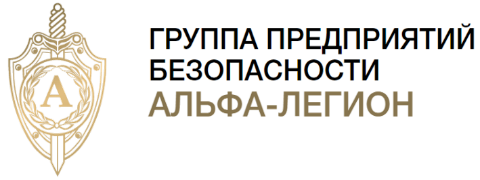 ООО "Частное охранное предприятие "Альфа-Легион"(наименование получателя платежа)7706571496                          40702810312030637925(ИНН получателя платежа)                                   (номер счета получателя платежа)в Филиал "Корпоративный" ПАО "Совкомбанк"    БИК   044525360(наименование банка получателя платежа)Номер кор./сч. банка получателя платежа                        30101810445250000360Абонентская плата по объекту №         (наименование платежа)                                 (номер лицевого счета (код) плательщика)Ф.И.О. плательщикаАдрес плательщикаСумма платежа ___________________ руб. 00коп.КассирС условиями приема указанной в платежном документе суммы, в т ч с суммой взимаемой платы за услуги банка, ознакомлен и согласенПодпись плательщика __________________КвитанцияСБЕРБАНК РОССИИ                                                                                  Форма № ПД-4КвитанцияОснован в 1841 годуООО "Частное охранное предприятие "Альфа-Легион"(наименование получателя платежа)7706571496                          40702810312030637925(ИНН получателя платежа)                                   (номер счета получателя платежа)в Филиал "Корпоративный" ПАО "Совкомбанк"    БИК   044525360(наименование банка получателя платежа)Номер кор./сч. банка получателя платежа                        30101810445250000360Абонентская плата по объекту №         (наименование платежа)                                (номер лицевого счета (код) плательщика)Ф.И.О. плательщикаАдрес плательщикаСумма платежа ___________________ руб. 00 коп.КассирС условиями приема указанной в платежном документе суммы, в т ч с суммой взимаемой платы за услуги банка, ознакомлен и согласенПодпись плательщика __________________